Learning from Home – Brooke Avenue Public School
Stage 2 (Years 3 and 4) – Week 8, Term 3
The following timetable can be used by students to support learning at home. All tasks have been linked to syllabus outcomes. If technology is available at home, please use the attached links to support learning.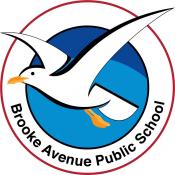 The camera symbol shows the work sample we would like to see on Seesaw.Monday 30th AugustDaily Task – Make your bedMorning - English:ReadingRead the ‘Fact File – Elephants’, which includes basic facts across various categories.Writing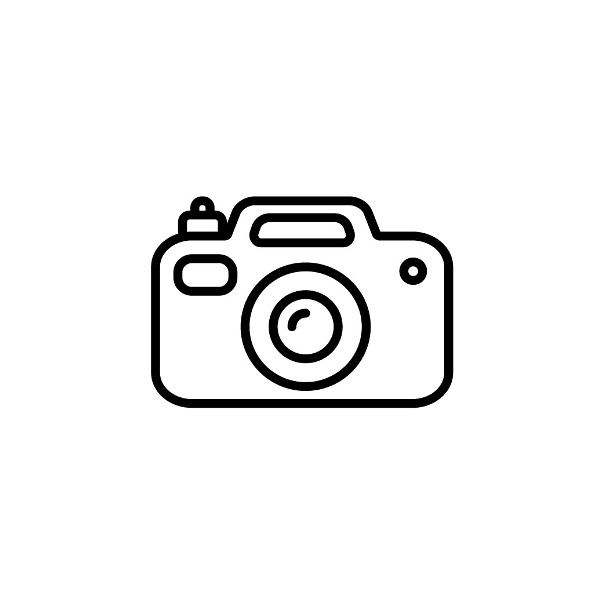 Informative Writing: Plan an informative text on the topic of ‘Elephants’. Use the Writing Sentences Form Dot Points worksheet to create full sentences about each fact. You may like to find out more about elephants by researching on the internet. Grammar:Adverbs: What is an adverb? Adverbs describe verbs and adjectives. They tell us when, where, how, how often and how much something is. Examples: She laughed loudly. We are always told to eat healthily. We sometimes went to the shops by car. I will meet them later. Go through the attached PowerPoint, so that you have a better understanding of how an adverb can be used in your sentences.Complete the page of adverbs worksheet. SpellingWrite out your list of spelling words.Break – Time to stop and refuel. Eat, play, have fun. Self-directed outside activities where possible.Maths What is an angle? Read through the worksheet attached.Watch this short clip to learn:What is a right angle? What do you call an angle that is smaller than a right angle? What do you call an angle that is larger than a right angle? https://www.youtube.com/watch?v=NVuMULQjb3oComplete Angles worksheetLook around your home classroom or playground, see if you can Identify some angles draw them onto your paper and label the angles. Break – Time to stop and refuel. Eat, play, have fun. Self-directed outside activities where possible.ScienceRecord your Science Speech that you prepared in Week 7 and upload it to Seesaw. It should only be 2 – 3 minutes.Creative ArtsCreate an artwork which uses the theme of angles. Notice the different colour combinations that have been used.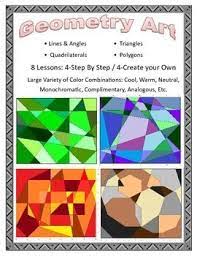 Tuesday 31st AugustDaily Task - Match socks and sort washing.MorningEnglish:ReadingComplete half an hour on Reading Eggs or read a book / magazine of your choice. Writing: Informative Writing – Fact File – Elephants (continued). You can use the Informative Text Scaffold (attached) to structure your informative writing based on yesterday’s writing task. Grammar Adverbs- Complete the attached worksheet ‘Identifying Adverbs’. SpellingWrite your spelling words out in ‘rainbow’ writing. Choose 4 words from your spelling list to find the dictionary meaning of. Write the meanings and then put each of the words into an interesting sentence.Break – Time to stop and refuel. Eat, play, have fun. Self-directed outside activities where possible.MathsThinking about types of angles.Using strips of paper, create a right angle, acute angle and obtuse angle. (If you don’t have a split pin you could tape or just place one on top of the other) 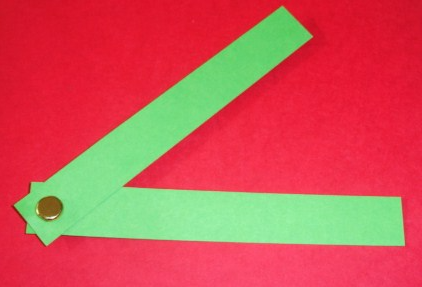 Label the different parts of the angles (arms, vertex, angle) Make one with longer arms, does it change the size of the angle? Compare the size of angles by placing on top of each other.  Order angles from smallest to largest. Write down what you find out.PDHPEFitness Link attached or your choice of fitness.https://youtu.be/364hLkdOXXcBreak – Time to stop and refuel. Eat, play, have fun. Self-directed outside activities where possible.Science Sun Dial Activity – See attached Information and TemplateWednesday 1st SeptemberDaily Task - Wash the dishes.MorningEnglish: ReadingRead ‘Species Snapshot – See Jellies’. This informative text allows you to refine your comprehension skills. After reading the text answer the questions.1. Why is the term “jellyfish” incorrect?  2. In a sea jelly’s life cycle, which form lays eggs?  3. How long do the tentacles of the lion’s mane sea jelly grow? 4. Other than hunting for prey, why else do you think sea jellies might have stingers?  5. In your own words, explain the relationship between sea jellies and humans.   6.  Describe in your own words, the way a sea jelly moves and hunts?WritingPublish your information text on Elephants. You may like to publish it digitally.HandwritingComplete the attached Handwriting page. Concentrate on the formation of your letters.Break – Time to stop and refuel. Eat, play, have fun. Self-directed outside activities where possible.Maths What is symmetry?  Watch this short clip to learn about Symmetry.https://www.youtube.com/watch?v=YFzktJNmnPUIdentify and draw the lines of symmetry onto the shapes, using the worksheets provided. What did you find out about the connection between the amount of sides and symmetry lines?Have a look around you, what things can you see that has symmetry?Make a table of things that you can see that have Symmetry?Break – Time to stop and refuel. Eat, play, have fun. Self-directed outside activities where possible.Wednesday Wellbeing TimeChoose an activity that will put a smile on your mind and make you feel great. For a few minute mediatation session you may like to use the link below.https://www.youtube.com/watch?v=8NB3ihqPQGwPDHPE – Yoga Lesson- See attached Linkhttps://youtu.be/-uKEuikMrRoThursday 2nd SeptemberDaily Task – Make your bed. MorningReadingRead ‘Ice Hockey’ and answer the questions in sentence answers.WritingWrite about a game of your choice. It may be a game that you already know about or a game that you research.SpellingWrite your words in alphabetical order. Break – Time to stop and refuel. Eat, play, have fun. Self-directed outside activities where possible.MathsComplete worksheet. You may cut and fold the shapes to help assess the symmetry of each.                                                   https://www.twinkl.com.au/resource/au-t2-m-4201-symmetry-in-nature-activity-sheet?sign_in=1 How many lines of symmetry does a circle have?Break – Time to stop and refuel. Eat, play, have fun. Self-directed outside activities where possible.Creative Arts  - See the attached Dance Linkhttps://youtu.be/LaB9c3kQkfU Friday 3rd SeptemberDaily Task – Help an adult with an outside activity. MorningEnglish: Read ‘Back to School Today’. As you are reading, try to visualise what is happening in the poem. Answer the following questions in sentences.1. What is it time to do again?   2. What is the teacher doing?   3. What has the poet missed while being away from school?  4. There’s a bustle in the playground as the children dash around. What does the poet mean by this line?   5. What made the poet’s worries disappear?    6. Do you enjoy going back to school after holidays? Give detailed reasons for your answer.WritingWrite about how you are feeling about returning to school when we are advised to. What are you most looking forward to about it? SpellingAsk someone in the house to test you on your spelling words for this week. Practise any words that you make a mistake on. Keep trying your best! Break – Time to stop and refuel. Eat, play, have fun. Self-directed outside activities where possible.Maths Angles Game:Follow the instructions to play the game, see if you can remember the Angles without looking at the key at the top of the page. See the Attached game.Break – Time to stop and refuel. Eat, play, have fun. Self-directed outside activities where possible.PDHPE- See the attached Aerobic Lessonhttps://youtu.be/zM3GZ9RjumUFriyayFriday Afternoon Free time – Your choice.